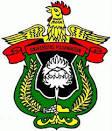 FAKULTAS HUKUM UNIVERSITAS HASANUDDINSTANDAR OPERASIONAL PROSEDURPELAKSANAAN PENELITIANNo. PM/FH-UNHAS/DIH/10Isi dokumen ini sepenuhnya merupakan rahasia FH UNHAS dan tidak boleh diperbanyak, baik sebagian maupun seluruhnya kepada pihak lain tanpa izin tertulis dari DEKAN FH UNHASDAFTAR ISII.	TUJUANUntuk menjamin kualitas serta efektivitas dan efisiensi penyelesaian tugas akhir mahasiswa.II. 	RUANG LINGKUPProgram Studi Doktor Ilmu HukumIII.	REFERENSIUndang-undang Nomor 12 Tahun 2012 tentang Pendidikan Tinggi;Peraturan Pemerintah Republik Indonesia Nomor 53 Tahun 2015 tentang Statuta Universitas Hasanuddin; Peraturan Presiden Republik Indonesia Nomor 8 Tahun 2012 tentang Kerangka Kualifikasi Nasional Indonesia;Peraturan Menteri Pendidikan dan Kebudayaan Republik Indonesia Nomor 73 Tahun 2013 Tentang Penerapan Kerangka Kualifikasi Nasional Indonesia Bidang Pendidikan Tinggi;Peraturan Menteri Riset, Teknologi dan Pendidikan Tinggi Nomor 44 Tahun 2015 tentang Standar Nasional Pendidikan Tinggi;Peraturan Senat Akademik Universitas Hasanuddin Nomor 50850/UN4/PP.42/2016 tentang Kebijakan Pendidikan Universitas Hasanuddin;Peraturan Senat Akademik Universitas Hasanuddin Nomor 46929/UN.4/IT.03/2016 tentang Kebijakan Pengembangan Kurikulum Program Studi Universitas Hasanuddin; Peraturan Rektor Universitas Hasanuddin Nomor 2785/UN4.1/KEP 2018 Tentang Penyelenggaraan Program Doktor Universitas Hasanuddin; danKeputusan Rektor Universitas Hasanuddin Nomor 4843/H4/O/2010 Tanggal 3 Mei 2010 Tentang Rencana Pengembangan Universitas Hasanuddin 2030.IV.	DEFINISIDosen adalah pendidik profesional dan ilmuan dengan tugas utama mentransformasikan, mengembangkan, dan menyebarluaskan ilmu pengetahuan, teknologi melalui pendidikan, penelitian, dan pengabdian masyarakat;Mahasiswa adalah peserta didik pada Program Studi Doktor Ilmu Hukum dalam lingkungan Universitas Hasanuddin;Penelitian adalah kegiatan yang dilakukan menurut kaidah dan metode ilmiah secara sistematis untuk memperoleh informasi, data, dan keterangan yang berkaitan dengan pemahaman dan/atau pengujian suatu cabang pengetahuan dan teknologi;Program Studi Doktor Ilmu Hukum adalah kesatuan rencana belajar sebagai pedoman penyelenggaraan pendidikan akademik dan/atau profesi yang diselenggarakan atas dasar suatu kurikulum;Disertasi adalah karya tulis akademik akhir mahasiswa Program Doktor yang menunjukkan hasil studi dan atau penelitian mendalam dan berisi sumbangan/temuan baru bagi perkembangan ilmu pengetahuan, teknologi, dan atau seni.V.	URAIAN PROSEDURMahasiswa Program Doktor harus melaksanakan penelitian sesuai dengan proposal penelitian yang telah diseminarkan dan disetujui oleh tim promotor. Penelitian paling lambat harus dilaksanakan enam bulan setelah seminar usulan penelitian, dan jika melebihi waktu yang ditetapkan, maka seminar harus diulang dengan biaya sendiri.Penelitian dapat dilaksanakan di dalam maupun di luar lingkungan Kampus Unhas dan harus dibawah bimbingan tim promotor.Proses pembimbingan pelaksanaan penelitian harus dilaksanakan secara terstruktur di dalam lingkungan kampus Unhas, minimal 4 (empat) kali dalam satu semester, dan wajib direkam dalam buku log dan atau di SIM Unhas.VI. DIAGRAM ALIRVII. LAMPIRAN- Form Surat Izin PenelitianStatus Dokumen: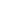 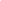 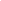 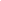 Nomor Revisi:Tanggal Terbit:1 – Maret - 2019Dibuat Oleh:Diperiksa Oleh:Disetujui Oleh:Prof. Dr. Marwati Riza, S.H., M.H.Ketua Program Studi Doktor Ilmu HukumDr. Kahar Lahae, S.H., M.H.Ketua Gugus Penjaminan MutuProf. Dr. Hamzah Halim, S.H., M.H.Wakil Dekan Bidang Akademik, Riset dan InovasiDisahkan Oleh:Dekan Fakultas HukumProf. Dr. Farida Patittingi, S.H., M.Hum                  NIP. 19671231 199103 2002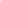 STANDAR OPERASIONAL PROSEDURPELAKSANAAN PENELITIANNo. Dok.: PM/FH-UNHAS/MIH/10STANDAR OPERASIONAL PROSEDURPELAKSANAAN PENELITIANNo. Dok.: PM/FH-UNHAS/MIH/10STANDAR OPERASIONAL PROSEDURPELAKSANAAN PENELITIANNo. Dok.: PM/FH-UNHAS/MIH/10No. Revisi: - Tgl. Terbit: 1-Maret-2019Halaman: 2 dari 5Halaman Judul dan Persetujuan..........................................................................1Daftar Isi..........................................................................2I.    TUJUAN..........................................................................3II.   RUANG LINGKUP..........................................................................3III.  REFERENSI..........................................................................3IV.  DEFINISI..........................................................................3V.   URAIAN PROSEDUR ..........................................................................4VI.  DIAGRAM ALIR..........................................................................5VII. LAMPIRAN..........................................................................5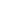 STANDAR OPERASIONAL PROSEDURPELAKSANAAN PENELITIANNo. Dok.: PM/FH-UNHAS/DIH/10STANDAR OPERASIONAL PROSEDURPELAKSANAAN PENELITIANNo. Dok.: PM/FH-UNHAS/DIH/10STANDAR OPERASIONAL PROSEDURPELAKSANAAN PENELITIANNo. Dok.: PM/FH-UNHAS/DIH/10No. Revisi: - Tgl. Terbit: 1-Maret-2019Halaman: 3 dari 5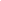 STANDAR OPERASIONAL PROSEDURPELAKSANAAN PENELITIANNo. Dok.: PM/FH-UNHAS/MIH/10STANDAR OPERASIONAL PROSEDURPELAKSANAAN PENELITIANNo. Dok.: PM/FH-UNHAS/MIH/10STANDAR OPERASIONAL PROSEDURPELAKSANAAN PENELITIANNo. Dok.: PM/FH-UNHAS/MIH/10No. Revisi: - Tgl. Terbit: 1-Maret-2019Halaman: 4 dari 5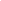 STANDAR OPERASIONAL PROSEDURPELAKSANAAN PENELITIANNo. Dok.: PM/FH-UNHAS/MIH/10STANDAR OPERASIONAL PROSEDURPELAKSANAAN PENELITIANNo. Dok.: PM/FH-UNHAS/MIH/10STANDAR OPERASIONAL PROSEDURPELAKSANAAN PENELITIANNo. Dok.: PM/FH-UNHAS/MIH/10No. Revisi: - Tgl. Terbit: 1-Maret-2019Halaman: 5 dari 5NoKegiatanPelaksanaPelaksanaPelaksanaPelaksanaPelaksanaDokumenNoKegiatanMahasiswaBagian AkademikKomisi PenasihatKPSWakil Dekan Bidang AkademikRiset dan InovasiDokumen1Mahasiswa lulus seminar usulan penelitian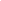 1Berita Acara Ujian2Persetujuan izin pelaksanaan penelitian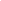 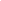 2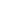 3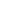 4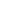 5Surat Izin Penelitian3Pelaksanaan penelitian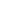 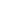 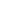 -4Konsultasi penelitian dengan komisi penasihat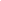 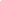 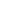 Kartu Monitoring Pembimbing5Penelitian selesai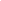 8Surat Keterangan Penelitian